MOD	ATDI/27/1РЕЗОЛЮЦИЯ 62 (ПЕРЕСМ. ,  Г.)ажность измерений, связанных с воздействием 
электромагнитных полей на человекаВсемирная конференция по развитию электросвязи (,  г.),напоминаяa)	Резолюцию 72 (Пересм. ,  г.) Всемирной ассамблеи по стандартизации электросвязи ажност измерений, связанных с воздействием электромагнитных полей на человека, в которой содержится призыв к тесному сотрудничеству Директоров трех Бюро в целях выполнения этой Резолюции, принимая во внимание ее значение для развивающихся стран1;b)	Резолюцию 176 (,  г.) Полномочной конференции "Воздействие электромагнитных полей на человека и их измерение",учитывая,a)	что существует настоятельная потребность в информации о возможном воздействии электромагнитных полей (ЭМП) на человека, для того чтобы защитить людей от такого воздействия;b)	что существует ряд признанных международных органов, занимающихся разработкой методик измерения для оценки влияния ЭМП на человека, и что эти организации уже сотрудничают со многими органами по разработке стандартов электросвязи, в том числе с Сектором стандартизации электросвязи МСЭ (МСЭ-Т),признавая,a)	что некоторые публикации и информационные материалы о влиянии ЭМП на здоровье порождают сомнение среди населения, в частности развивающихся стран, вынуждая эти страны ставить вопросы перед МСЭ-Т и перед Сектором развития электросвязи (МСЭ-D);b)	что в отсутствие достаточной информации или надлежащего регулирования, население, в особенности в развивающихся странах, может испытывать обеспокоенность относительно воздействия ЭМП на свое здоровье. Недостаточная, в ряде случаев неверная информация может привести к усилению протеста против развертывания радиоустановок;c)	что по воздействию ЭМП от портативных устройств на человека не было представлено достаточной общедоступной информации, а пользование мобильным телефоном может подвергать организм человека большему воздействию ЭМП, чем базовые станции;d)	что оборудование, используемое для оценки воздействия ЭМП на человека, является весьма дорогостоящим, и многие развивающиеся страны с трудом могут его себе позволить;e)	что проведение измерений имеет важное значение для многих регуляторных органов, в частности в развивающихся странах, для осуществления контроля за соблюдением предельных уровней в отношении воздействия радиочастотной энергии на человека и что им предлагается обеспечивать соблюдение этих предельных уровней, с тем чтобы выдавать лицензии на оказание различных услуг;f)	что работа 5-й Исследовательской комиссии МСЭ-Т по этому вопросу, в том числе обновление практических и приемлемых в ценовом отношении руководящих указаний, помогает развивающимся странам эффективно решать эту проблему,решает поручить Директору Бюро развития электросвязидля удовлетворения потребностей развивающихся стран и в соответствии с содержательной частью Резолюции 72 (Пересм. ,  г.) и в тесном сотрудничестве с Директором Бюро радиосвязи и Директором Бюро стандартизации электросвязи:1	уделить необходимое внимание данному вопросу и в пределах имеющихся ресурсов выделить необходимые средства, с тем чтобы ускорить выполнение настоящей Резолюции;	обеспечить в рамках Намеченного результата деятельности 2.2 определение требований развивающихся стран и их регуляторных органов (на региональном уровне) относительно настоящей Резолюции, оказание содействия проведению исследований по данному вопросу, принятие активного участия в работе соответствующих исследовательских комиссий Сектора радиосвязи МСЭ (МСЭ-R) и МСЭ-Т и представление 2-й Исследовательской комиссии МСЭ-D письменных вкладов по результатам своей работы в этом направлении, а также любые предложения, которые она сочтет необходимыми,поручает 2-й Исследовательской комиссиив рамках своих Вопросов, в том числе Вопроса 7/2, сотрудничать с 5-й Исследовательской комиссией МСЭ-Т и 1-й, 5-й и 6-й Исследовательскими комиссиями МСЭ-R для достижения следующих целей:i)	в высокоприоритетном порядке сотрудничество с 5-й Исследовательской комиссией МСЭ-Т, в частности руководящи указани по воздействи ЭМП на человека;ii)	подготовка ежегодного отчета о ходе работы в этой области в рамках своих Вопросовпредлагаетпериодически проводить рассмотрение показателей работы операторов и производителей оборудования подвижной связи в этой области, чтобы гарантировать, что они следуют национальным спецификациям или Рекомендациям МСЭ для обеспечения безопасного использования электромагнитных полей.2-я ИССЛЕДОВАТЕЛЬСКАЯ КОМИССИЯMOD	ATDI/27/2Вопрос 7/2Стратегии и политика, касающиеся воздействия 
электромагнитных полей на человека1	Изложение ситуации или проблемыВ течение последних лет очень быстро развивалось применение различных источников электромагнитных полей в целях удовлетворения потребностей в ИКТ городских и сельских сообществ. Это обусловливалось жесткой конкуренцией, постоянным ростом объема трафика, требованиями к качеству обслуживания, расширением охвата сетей и внедрением новых технологий. Это вызвало обеспокоенность по поводу возможных последствий длительного воздействия излучения на здоровье людей.Эта обеспокоенность части населения усиливается, чему способствует понимание своего низкого уровня информированности о процессе развертывания этих установок , в результате чего операторы и государственные органы, ответственные за радиосвязь/ИКТ, получают много жалоб. Вследствие этого, учитывая, что постоянное развитие радиосвязи требует доверия со стороны населения, работа, проводимая сследовательск комиссии МСЭ-R и 5-й Исследовательской комиссией МСЭ-Т по выполнению Резолюции 72 Всемирной ассамблеи по стандартизации электросвязи, касающейся важности измерений, связанных с воздействием электромагнитных полей на человека, должна быть дополнена исследованиями различных регуляторных механизмов и механизмов связи, разработанных странами для повышения уровня и информированности населения и содействия развертыванию и эксплуатации систем радиосвязи. 2	Вопрос или предмет для исследованияИсследования должны быть проведены по следующим направлениям: a)	разработка и анализ регуляторной политики, касающейся воздействия электромагнитных полей на человека, которая рассматривается или проводится для предоставления разрешений на установку узлов радиосвязи; b)	описание стратегий или методов повышения уровня и информированности населения относительно воздействия электромагнитных полей в связи с системами радиосвязи; с)	предложение руководящих указаний и передового опыта по этой теме. 3	Ожидаемые результатыa)	тчет для членов, содержащий руководящие указания, предназначенные в помощь Государствам-Членам при разрешении аналогичных проблем, с которыми сталкиваются регуляторные органы.b)	Этот отчет обеспечит регуляторные органы руководящими указаниями относительно методов повышения уровня населения, а также примерами передового опыта в этой области на основе накопленного странами опыта.4	ГрафикПредварительный отчет должен быть представлен исследовательской комиссии в  году. Предполагается завершить исследования в  году, и к этому сроку будет представлен заключительный отчет, содержащий руководящие указания.5	Авторы предложения/спонсорыЧлены.6	Источники используемых в работе материаловa)	Государства-Члены, Члены Сектора.b)	Региональные организации.c)	Секторы МСЭ.d)	Всемирная организация здравоохранения.e)	Международная комиссия по защите от неионизирующей радиации (ICNIRP).f)	Институт инженеров по электротехнике и радиоэлектронике (IEEE).g)	Координаторы БРЭ.7	Целевая аудиторияа)	Целевая аудитория – кто конкретно будет использовать исходные материалыb)	Предлагаемые методы распространения результатовРезультаты работы по данному Вопросу должны быть распространены в виде отчетов МСЭ-D или в соответствии с решением, принятым в ходе исследовательского периода, с целью рассмотрения изучаемого Вопроса.8	Предлагаемые методы рассмотрения данного Вопроса или предметаБольшое значение имеет тесное сотрудничество с Программами МСЭ-D, а также с другими соответствующими исследуемыми Вопросами МСЭ-D и исследовательскими комиссиями МСЭ-R, рассматривающими вопросы ИКТ в отношении изменения климата, а также с 5-й Исследовательск комисси МСЭ-Т. а)	Каким образом?1)	В исследовательской комиссии:–	Вопрос (на протяжении многолетнего исследовательского периода)	2)	В рамках регулярной деятельности БРЭ:–	Программы	–	Проекты	–	Консультанты-эксперты	3)	Иными способами − укажите (например, региональный подход, в рамках других организаций, совместно с другими 
организациями и т. д.)	b)	Почему?Для исключения возможности дублирования работы по данному исследуемому Вопросу и ее намеченного результата, а также обеспечения более эффективного взаимодействия между БРЭ, другими Секторами МСЭ, Членами Сектора и другими учреждениями Организации Объединенных Наций.9	Координация и сотрудничествоИсследовательская комиссия МСЭ-D, занимающаяся данным Вопросом, должна будет координировать свою работу с:–	соответствующим(ими) Вопросом(ами) МСЭ-D;–	соответствующей(ими) Программой(ами) БРЭ;–	региональными отделениями;–	соответствующими исследовательскими комиссиями МСЭ-R и МСЭ-Т;–	соответствующими международными, региональными и научными организациями, в сферу компетенции которых входит соответствующий Вопрос.10	Связь с Программой БРЭЗадача 5, Намеченный результат деятельности 5.1.11	Прочая относящаяся к теме информацияБудет определена в плане работы.______________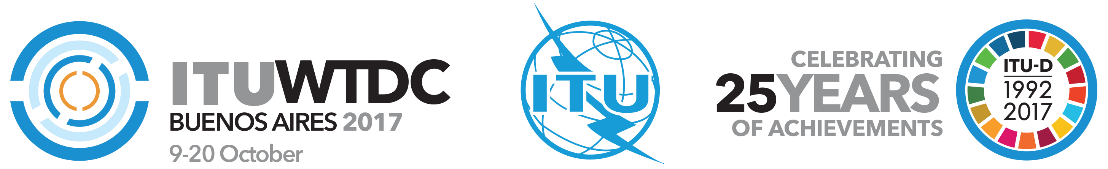 Всемирная конференция по развитию электросвязи 2017 года (ВКРЭ-17)Буэнос-Айрес, Аргентина, 9–20 октября 2017 года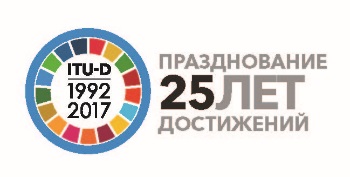 ПЛЕНАРНОЕ ЗАСЕДАНИЕПЛЕНАРНОЕ ЗАСЕДАНИЕДокумент WTDC-17/27-R21 августа 2017 годаОригинал: английскийATDIATDIATDIПРЕДЛОЖЕНИЯ ДЛЯ РАБОТЫ КОНФЕРЕНЦИИ
ЭМП: ПЕРЕСМОТРы РЕЗОЛЮЦИИ 62 МСЭ-D И ВОПРОСА 7/2ПРЕДЛОЖЕНИЯ ДЛЯ РАБОТЫ КОНФЕРЕНЦИИ
ЭМП: ПЕРЕСМОТРы РЕЗОЛЮЦИИ 62 МСЭ-D И ВОПРОСА 7/2ПРЕДЛОЖЕНИЯ ДЛЯ РАБОТЫ КОНФЕРЕНЦИИ
ЭМП: ПЕРЕСМОТРы РЕЗОЛЮЦИИ 62 МСЭ-D И ВОПРОСА 7/2Приоритетная область–	Резолюции и рекомендации–	Вопросы исследовательских комиссийРезюмеATDI вносит два предложения на основании своего вклада к собранию 2-й Исследовательской комиссии МСЭ-D (Женева, 3−7 апреля 2017 г.) Документ 2/410 (от 6 февраля 2017 года), Заключительного отчета по Вопросу 7/2 Документ 2/487 от 6 апреля 2017 года, своего вклада к Региональному подготовительному собранию для ВКРЭ-17 для Европы (Вильнюс, 27–28 апреля 2017 г.) Документ RPM-EUR17/14 (от 22 февраля 2017 г.) и некоторых идей в Документе WTDC-17/25 (от 7 августа 2017 г.) Центральноафриканской Республики. ATDI вносит предложение о пересмотре Резолюции 62 МСЭ-D и Вопроса 7/2. Пересмотры отражают увеличение проникновения сотовой связи и рост трафика, увеличение использования услуг передачи данных, покрытие сетей и расширение пропускной способности. Информация о международной деятельности и даты обновлены. Пересмотр может служить основанием для ведения дальнейшей деятельности по Вопросу 7/2.Ожидаемые результатыВнесение поправок и принятие предлагаемых пересмотров Резолюции 62 и Вопроса 7/2.Справочные документыРезолюция 62 МСЭ-D, Вопрос 7/2, Резолюция 72 МСЭ-T (Пересм. Дубай, 2012 г.; Важность измерений, связанных с воздействием электромагнитных полей на человека), Вопрос 3/5 МСЭ-T (Воздействие на человека ЭМП, создаваемых ИКТ) и Вопрос 1/239 МСЭ-R (Измерения электромагнитных полей для оценки их воздействия на человека).Приоритетная область–	Резолюции и рекомендации–	Вопросы исследовательских комиссийРезюмеATDI вносит два предложения на основании своего вклада к собранию 2-й Исследовательской комиссии МСЭ-D (Женева, 3−7 апреля 2017 г.) Документ 2/410 (от 6 февраля 2017 года), Заключительного отчета по Вопросу 7/2 Документ 2/487 от 6 апреля 2017 года, своего вклада к Региональному подготовительному собранию для ВКРЭ-17 для Европы (Вильнюс, 27–28 апреля 2017 г.) Документ RPM-EUR17/14 (от 22 февраля 2017 г.) и некоторых идей в Документе WTDC-17/25 (от 7 августа 2017 г.) Центральноафриканской Республики. ATDI вносит предложение о пересмотре Резолюции 62 МСЭ-D и Вопроса 7/2. Пересмотры отражают увеличение проникновения сотовой связи и рост трафика, увеличение использования услуг передачи данных, покрытие сетей и расширение пропускной способности. Информация о международной деятельности и даты обновлены. Пересмотр может служить основанием для ведения дальнейшей деятельности по Вопросу 7/2.Ожидаемые результатыВнесение поправок и принятие предлагаемых пересмотров Резолюции 62 и Вопроса 7/2.Справочные документыРезолюция 62 МСЭ-D, Вопрос 7/2, Резолюция 72 МСЭ-T (Пересм. Дубай, 2012 г.; Важность измерений, связанных с воздействием электромагнитных полей на человека), Вопрос 3/5 МСЭ-T (Воздействие на человека ЭМП, создаваемых ИКТ) и Вопрос 1/239 МСЭ-R (Измерения электромагнитных полей для оценки их воздействия на человека).Приоритетная область–	Резолюции и рекомендации–	Вопросы исследовательских комиссийРезюмеATDI вносит два предложения на основании своего вклада к собранию 2-й Исследовательской комиссии МСЭ-D (Женева, 3−7 апреля 2017 г.) Документ 2/410 (от 6 февраля 2017 года), Заключительного отчета по Вопросу 7/2 Документ 2/487 от 6 апреля 2017 года, своего вклада к Региональному подготовительному собранию для ВКРЭ-17 для Европы (Вильнюс, 27–28 апреля 2017 г.) Документ RPM-EUR17/14 (от 22 февраля 2017 г.) и некоторых идей в Документе WTDC-17/25 (от 7 августа 2017 г.) Центральноафриканской Республики. ATDI вносит предложение о пересмотре Резолюции 62 МСЭ-D и Вопроса 7/2. Пересмотры отражают увеличение проникновения сотовой связи и рост трафика, увеличение использования услуг передачи данных, покрытие сетей и расширение пропускной способности. Информация о международной деятельности и даты обновлены. Пересмотр может служить основанием для ведения дальнейшей деятельности по Вопросу 7/2.Ожидаемые результатыВнесение поправок и принятие предлагаемых пересмотров Резолюции 62 и Вопроса 7/2.Справочные документыРезолюция 62 МСЭ-D, Вопрос 7/2, Резолюция 72 МСЭ-T (Пересм. Дубай, 2012 г.; Важность измерений, связанных с воздействием электромагнитных полей на человека), Вопрос 3/5 МСЭ-T (Воздействие на человека ЭМП, создаваемых ИКТ) и Вопрос 1/239 МСЭ-R (Измерения электромагнитных полей для оценки их воздействия на человека).Целевая аудитория исследованийРазвитые 
страныРазвивающиеся 
страны1Органы, ответственные за выработку политики в области электросвязи/ИКТ, местные органы властиДаДаРегуляторные органы в области электросвязи/ИКТДаДаПоставщики услуг/операторыДаДаРазработчики/поставщики оборудованияДаДа